СОВЕТ ДЕПУТАТОВ ЩЁЛКОВСКОГО МУНИЦИПАЛЬНОГО РАЙОНАМОСКОВСКОЙ  ОБЛАСТИР Е Ш Е Н И Е от  30.10.2018 № 803/79О награждении знаком отличия «За заслуги перед Щёлковскиммуниципальным районом»В соответствии с Уставом Щёлковского муниципального района Московской области, Положением о наградах Щёлковского муниципального района Московской области, принятым решением Совета депутатов Щёлковского муниципального района от 02.06.2009 №436/66, Совет депутатов Щёлковского муниципального района Р Е Ш И Л:Наградить знаком отличия «За заслуги перед Щёлковским муниципальным районом» Валова Алексея Васильевича – Главу  Щёлковского муниципального района за значительные успехи в профессиональной деятельности, большой личный вклад в социально-экономическое развитие Щёлковского муниципального района.Настоящее решение вступает в силу со дня его подписания.Настоящее решение подлежит размещению на официальном сайте Администрации Щёлковского муниципального района.Председатель Совета депутатовЩёлковского муниципального района 				     Н.В. Суровцева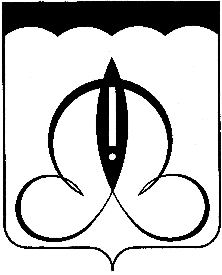 